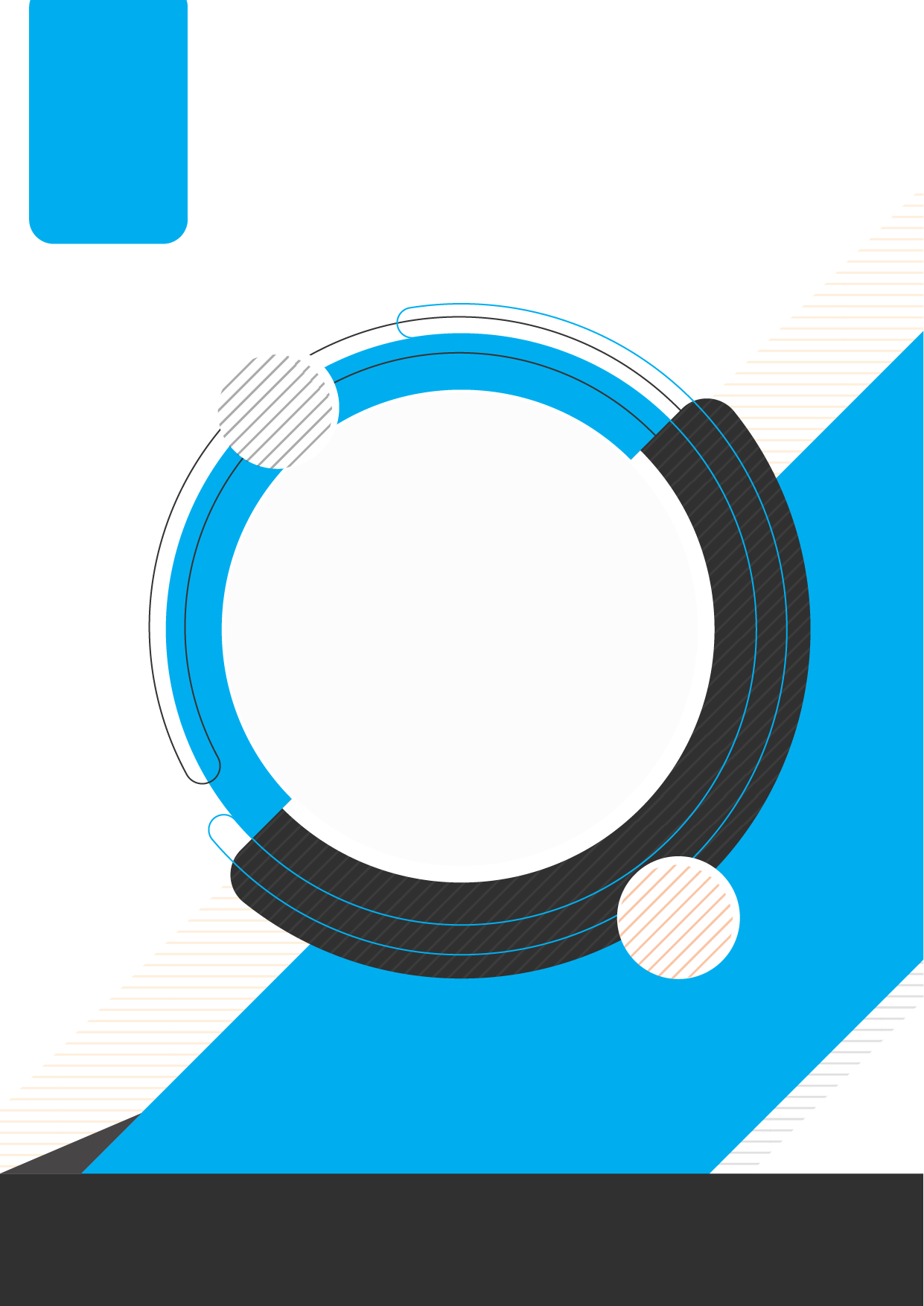 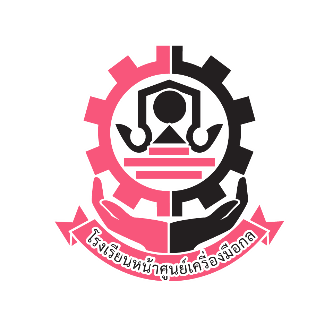 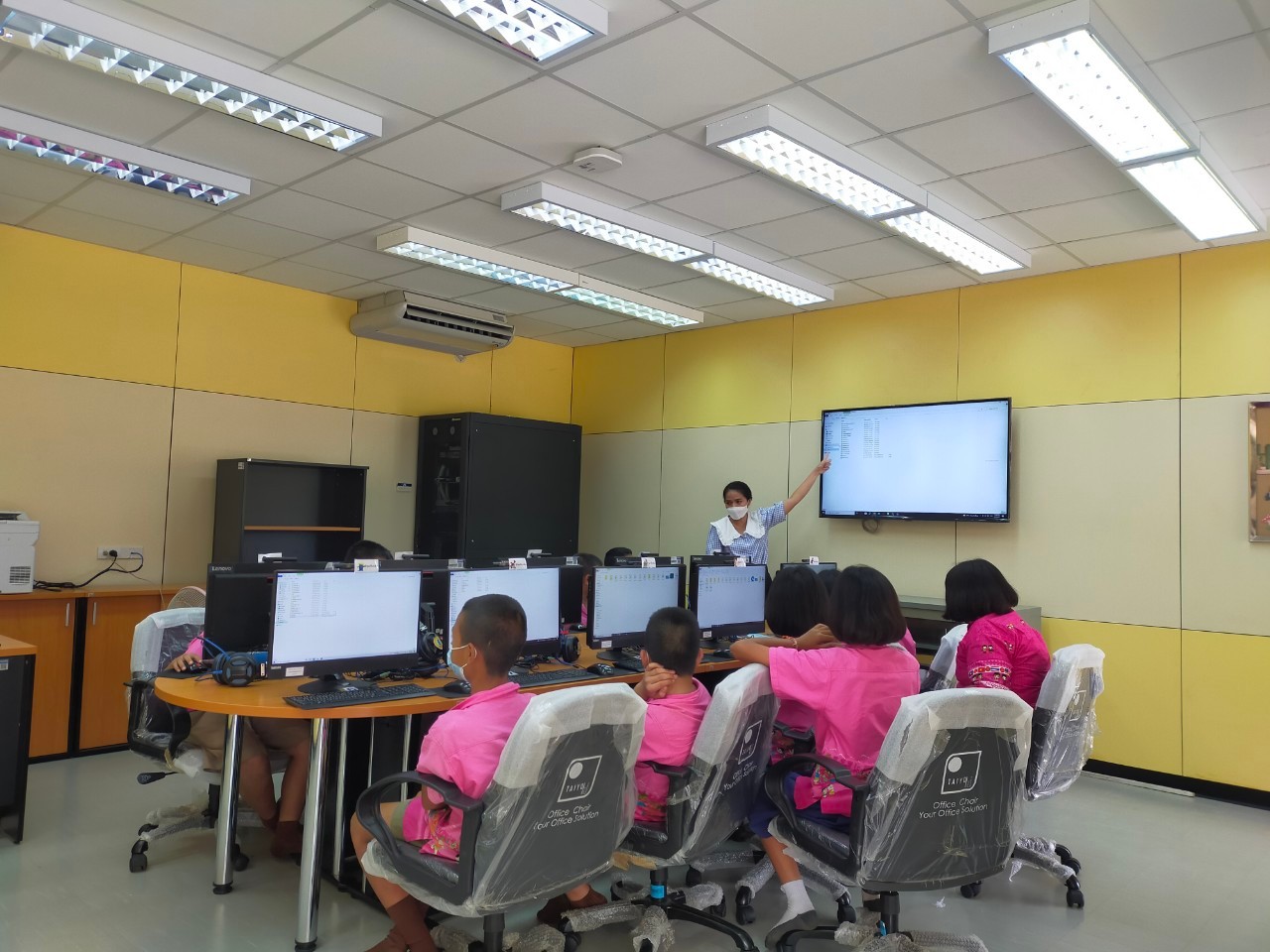 แบบประเมินผลการพัฒนางานตามข้อตกลง (PA)สำหรับข้าราชการครูและบุคลากรทางการศึกษา ตำแหน่ง ครู (ยังไม่มีวิทยฐานะ)โรงเรียนหน้าศูนย์เครื่องมือกล สำนักงานพื้นที่การศึกษาประถมศึกษาเพชรบูรณ์ เขต 2ประจำปีงบประมาณ พ.ศ. 2567รอบการประเมิน ระหว่างวันที่ 1  เดือน ตุลาคม พ.ศ. 2566  ถึงวันที่ 30 เดือน กันยายน พ.ศ. 2567ข้อมูลผู้รับการประเมินชื่อ.........................................................นามสกุล...............................................ตำแหน่งครู.......................................สถานศึกษา................................................................................. สังกัด......................................................................รับเงินเดือนในอันดับ คศ. ............ อัตราเงินเดือน ...................... บาท ให้ทำเครื่องหมาย ✓ ในช่องที่ตรงกับผลการประเมิน หรือให้คะแนนตามระดับคุณภาพ 	ส่วนที่ 1 ข้อตกลงในการพัฒนางานตามมาตรฐานตำแหน่ง (60 คะแนน)		1) ภาระงาน  เป็นไปตามที่ ก.ค.ศ. กำหนด  ไม่เป็นไปตามที่ ก.ค.ศ. กำหนด		2) การปฏิบัติงานและผลการปฏิบัติงานตามมาตรฐานตำแหน่งครูส่วนที่ 2 ข้อตกลงในการพัฒนางานที่เสนอเป็นประเด็นท้าทายในการพัฒนาผลลัพธ์การเรียนรู้ของผู้เรียน         (40 คะแนน)					        (ลงชื่อ)......................................................... กรรมการผู้ประเมิน 					               (.............................................................) 					   ตำแหน่ง................................................................... 					วันที่............ เดือน...................................... พ.ศ. ...........สรุปข้อสังเกตเกี่ยวกับ จุดเด่น จุดที่ควรพัฒนา และข้อคิดเห็นราย (นาย/นาง/นางสาว).................................................................................................................................1. จุดเด่น .........................................................................................................................................................................................................................................................................................................................................................................................................................................................................................................................................................................................................................................................................................................................................................................................................................................................................................................................................2. จุดที่ควรพัฒนา.........................................................................................................................................................................................................................................................................................................................................................................................................................................................................................................................................................................................................................................................................................................................................................................................................................................................................................................................................3. ข้อคิดเห็น......................................................................................................................................................................................................................................................................................................................................................................................................................................................................................................................................................................................................................................................................................................................................................................................................................................................................................................................................... 					(ลงชื่อ)......................................................... กรรมการผู้ประเมิน 					    (..................................................................) 					ตำแหน่ง................................................................... 					วันที่......... เดือน......................................... พ.ศ. ........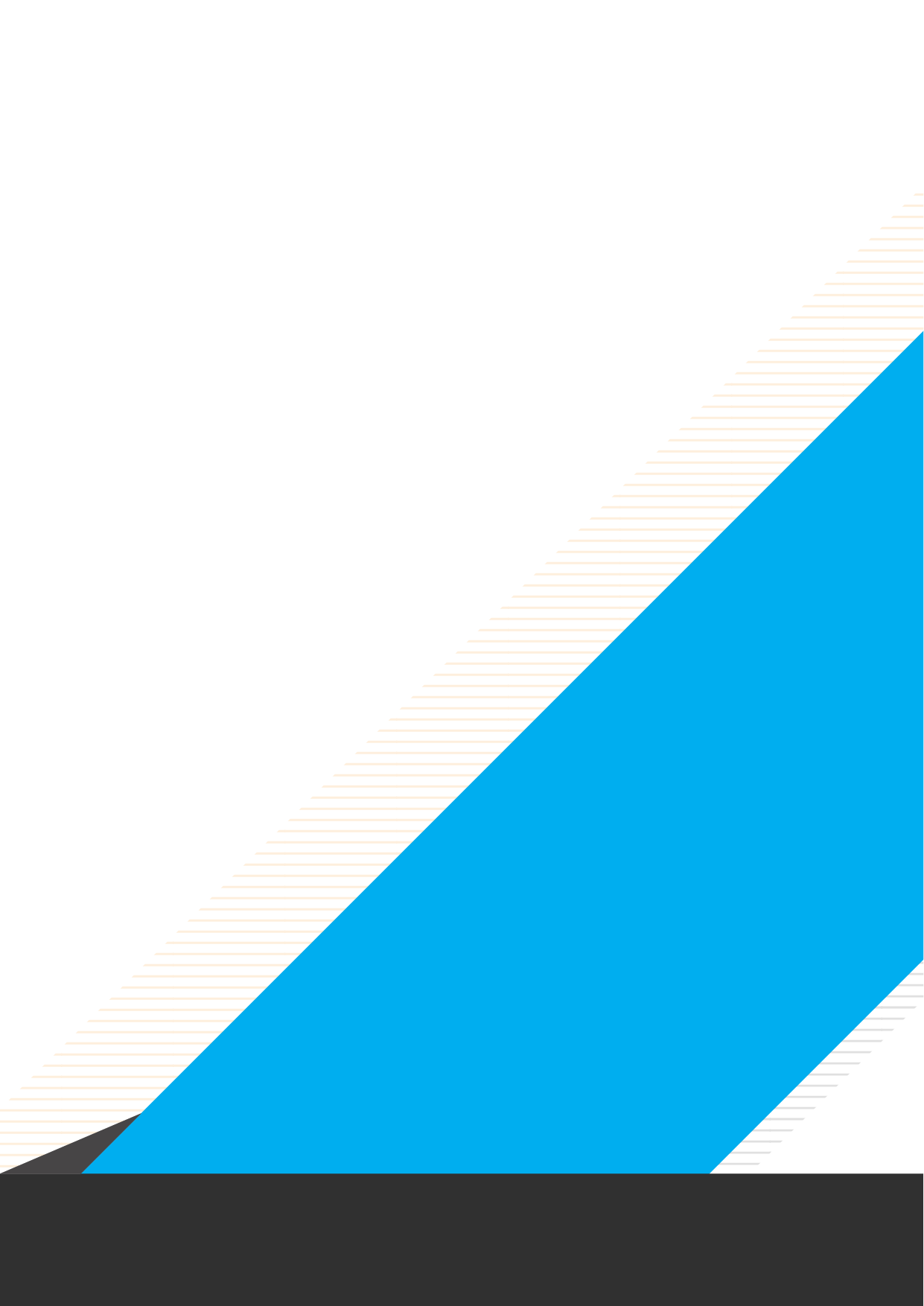 ลักษณะงานที่ปฏิบัติตามมาตรฐานตำแหน่งระดับการปฏิบัติที่คาดหวังปรับประยุกต์(Apply & Adapt)ผลการประเมินผลการประเมินผลการประเมินผลการประเมินหมายเหตุลักษณะงานที่ปฏิบัติตามมาตรฐานตำแหน่งระดับการปฏิบัติที่คาดหวังปรับประยุกต์(Apply & Adapt)1ปฏิบัติได้ต่ำกว่าระดับฯที่คาดหวังมาก2ปฏิบัติได้ต่ำกว่าระดับฯที่คาดหวัง3ปฏิบัติได้ตามระดับฯที่คาดหวัง4ปฏิบัติได้สูงกว่าระดับฯที่คาดหวังหมายเหตุ1. ด้านการจัดการเรียนรู้1.1 สร้างและหรือพัฒนาหลักสูตร     มีการจัดทำรายวิชาและหน่วยการเรียนรู้ให้สอดคล้องกับมาตรฐานการเรียนรู้ และตัวชี้วัดหรือผลการเรียนรู้ ตามหลักสูตรเพื่อให้ผู้เรียนได้พัฒนาสมรรถนะและการเรียนรู้ เต็มตามศักยภาพ โดยมีการปรับประยุกต์ให้สอดคล้องกับบริบทของสถานศึกษา ผู้เรียน และท้องถิ่น1.2 ออกแบบการจัดการเรียนรู้     เน้นผู้เรียนเป็นสำคัญ เพื่อให้ผู้เรียนมีความรู้ ทักษะ คุณลักษณะประจำวิชา คุณลักษณะอันพึงประสงค์ และสมรรถนะที่สำคัญ ตามหลักสูตร โดยมีการปรับประยุกต์ให้สอดคล้องกับบริบทของสถานศึกษา ผู้เรียน และท้องถิ่นลักษณะงานที่ปฏิบัติตามมาตรฐานตำแหน่งระดับการปฏิบัติที่คาดหวังปรับประยุกต์(Apply & Adapt)ผลการประเมินผลการประเมินผลการประเมินผลการประเมินหมายเหตุลักษณะงานที่ปฏิบัติตามมาตรฐานตำแหน่งระดับการปฏิบัติที่คาดหวังปรับประยุกต์(Apply & Adapt)1ปฏิบัติได้ต่ำกว่าระดับฯที่คาดหวังมาก2ปฏิบัติได้ต่ำกว่าระดับฯที่คาดหวัง3ปฏิบัติได้ตามระดับฯที่คาดหวัง4ปฏิบัติได้สูงกว่าระดับฯที่คาดหวังหมายเหตุ1. ด้านการจัดการเรียนรู้1.3 จัดกิจกรรมการเรียนรู้     มีการอำนวยความสะดวกในการเรียนรู้ และส่งเสริมผู้เรียนได้พัฒนาเต็มตามศักยภาพ เรียนรู้และทำงานร่วมกัน โดยมีการปรับประยุกต์ให้สอดคล้องกับความแตกต่างของผู้เรียน1.4 สร้างและหรือพัฒนาสื่อ นวัตกรรม เทคโนโลยีและแหล่งเรียนรู้     มีการสร้างและหรือพัฒนาสื่อ นวัตกรรม เทคโนโลยีและแหล่งเรียนรู้สอดคล้องกับกิจกรรมการเรียนรู้ โดยมีการปรับประยุกต์ให้สอดคล้องกับความแตกต่างของผู้เรียน และทำให้ผู้เรียนมีทักษะการคิดและสามารถสร้างนวัตกรรมได้1.5 วัดและประเมินผลการเรียนรู้    มีการวัดและประเมินผลการเรียนรู้ด้วยวิธีการที่หลากหลาย เหมาะสม และสอดคล้องกับมาตรฐานการเรียนรู้ ให้ผู้เรียนพัฒนาการเรียนรู้อย่างต่อเนื่อง1.6 ศึกษา วิเคราะห์ และสังเคราะห์ เพื่อแก้ปัญหาหรือพัฒนาการเรียนรู้    มีการศึกษา วิเคราะห์ และสังเคราะห์ เพื่อแก้ปัญหาหรือพัฒนาการเรียนรู้ที่ส่งผลต่อคุณภาพผู้เรียน1.7 จัดบรรยากาศที่ส่งเสริมและพัฒนาผู้เรียน    มีการจัดบรรยากาศที่ส่งเสริมและพัฒนาผู้เรียน ให้เกิดกระบวนการคิด ทักษะชีวิต ทักษะการทำงาน ทักษะการเรียนรู้และนวัตกรรม ทักษะด้านสารสนเทศ สื่อ และเทคโนโลยี1.8 อบรมและพัฒนาคุณลักษณะที่ดีของผู้เรียน    มีการอบรมบ่มนิสัยให้ผู้เรียนมีคุณธรรม จริยธรรม คุณลักษณะอันพึงประสงค์ และค่านิยมความเป็นไทยที่ดีงามลักษณะงานที่ปฏิบัติตามมาตรฐานตำแหน่งระดับการปฏิบัติที่คาดหวังปรับประยุกต์(Apply & Adapt)ผลการประเมินผลการประเมินผลการประเมินผลการประเมินหมายเหตุลักษณะงานที่ปฏิบัติตามมาตรฐานตำแหน่งระดับการปฏิบัติที่คาดหวังปรับประยุกต์(Apply & Adapt)1ปฏิบัติได้ต่ำกว่าระดับฯที่คาดหวังมาก2ปฏิบัติได้ต่ำกว่าระดับฯที่คาดหวัง3ปฏิบัติได้ตามระดับฯที่คาดหวัง4ปฏิบัติได้สูงกว่าระดับฯที่คาดหวังหมายเหตุ2. ด้านการส่งเสริมและสนับสนุนการจัดการเรียนรู้2.1 จัดทำข้อมูลสารสนเทศของผู้เรียนและรายวิชา    มีการจัดทำข้อมูลสารสนเทศของผู้เรียนและรายวิชาเพื่อใช้ในการส่งเสริมสนับสนุนการเรียนรู้ และพัฒนาคุณภาพผู้เรียน2.2 ดำเนินการตามระบบดูแลช่วยเหลือผู้เรียน     มีการใช้ข้อมูลสารสนเทศเกี่ยวกับผู้เรียนรายบุคคล และประสานความร่วมมือกับผู้มีส่วนเกี่ยวข้อง เพื่อพัฒนา และแก้ปัญหาผู้เรียน2.3 ปฏิบัติงานวิชาการ และงานอื่นๆ ของสถานศึกษา     ร่วมปฏิบัติงานทางวิชาการ และงานอื่น ๆ ของสถานศึกษาเพื่อยกระดับคุณภาพการจัดการศึกษาของสถานศึกษา 2.4 ประสานความร่วมมือกับผู้ปกครอง ภาคีเครือข่าย และหรือสถานประกอบการ     ประสานความร่วมมือกับผู้ปกครอง ภาคีเครือข่าย และหรือสถานประกอบการ เพื่อร่วมกันพัฒนาผู้เรียน3. ด้านการพัฒนาตนเองและวิชาชีพ3.1 พัฒนาตนเองอย่างเป็นระบบและต่อเนื่อง เพื่อให้มีความรู้ความสามารถ ทักษะ โดยเฉพาะอย่างยิ่งการใช้ภาษาไทยและภาษาอังกฤษเพื่อการสื่อสาร และการใช้เทคโนโลยีดิจิทัล เพื่อการศึกษาสมรรถนะวิชาชีพครูและความรอบรู้ในเนื้อหาวิชาและวิธีการสอน3.2 มีส่วนร่วมในการแลกเปลี่ยนเรียนรู้ทางวิชาชีพ เพื่อพัฒนาการจัดการเรียนรู้3.3 นำความรู้ ความสามารถ ทักษะที่ได้จากการพัฒนาตนเองและวิชาชีพมาใช้ในการพัฒนาการจัดการเรียนรู้ การพัฒนาคุณภาพผู้เรียน และการพัฒนานวัตกรรมการจัดการเรียนรู้ลักษณะงานที่ปฏิบัติตามมาตรฐานตำแหน่งระดับการปฏิบัติที่คาดหวังปรับประยุกต์ (Apply & Adapt)ผลการประเมินผลการประเมินผลการประเมินผลการประเมินหมายเหตุลักษณะงานที่ปฏิบัติตามมาตรฐานตำแหน่งระดับการปฏิบัติที่คาดหวังปรับประยุกต์ (Apply & Adapt)1ปฏิบัติได้ต่ำกว่าระดับฯที่คาดหวังมาก2ปฏิบัติได้ต่ำกว่าระดับฯที่คาดหวัง3ปฏิบัติได้ตามระดับฯที่คาดหวัง4ปฏิบัติได้สูงกว่าระดับฯที่คาดหวังหมายเหตุ1. วิธีดำเนินการ (20 คะแนน)    พิจารณาจากการดำเนินการที่ถูกต้อง ครบถ้วน เป็นไปตามระยะเวลาที่กำหนดไว้ในข้อตกลง และสะท้อนให้เห็นถึงระดับการปฏิบัติที่คาดหวังตามตำแหน่งและวิทยฐานะ2. ผลลัพธ์การเรียนรู้ของผู้เรียนที่คาดหวัง (20 คะแนน)    2.1 เชิงปริมาณ (10 คะแนน)        พิจารณาจากการบรรลุเป้าหมายเชิงปริมาณได้ครบถ้วนตามข้อตกลง และมีความถูกต้อง เชื่อถือได้    2.2 เชิงคุณภาพ (10 คะแนน)        พิจารณาจากการบรรลุเป้าหมายเชิงคุณภาพได้ครบถ้วน ถูกต้อง เชื่อถือได้และปรากฏผลต่อคุณภาพผู้เรียนได้ตามข้อตกลงรวมผลการประเมินทั้ง 2 ส่วน = ................. คะแนนรวมผลการประเมินทั้ง 2 ส่วน = ................. คะแนนรวมผลการประเมินทั้ง 2 ส่วน = ................. คะแนนรวมผลการประเมินทั้ง 2 ส่วน = ................. คะแนนรวมผลการประเมินทั้ง 2 ส่วน = ................. คะแนนรวมผลการประเมินทั้ง 2 ส่วน = ................. คะแนน